正義國小105學年度一、二年級語文課程教學重點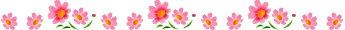 一年級黃香梅老師與二年級張陽玫老師共同討論出在語文閱讀札根會做的事：1、申請105學年國語日報讀報計畫：指導孩子以六合法找出人、事、時、地、物，了解事件背景、經過、結果；以閱讀週刊內容，增加孩子閱讀識字量與語詞應用、提昇閱讀理解能力；規畫親子共讀，星期三和星期五為家庭讀報日，請家長陪伴孩子一起讀報，親子互動共讀共學，讓讀報為親子關係加溫的好幫手。（後來調整家庭閱讀時間為：星期一、二為閱讀益智國語週刊，星期三、五閱讀國語日報週刊，每週輪流閱讀未來兒童。）2.全班共讀：以全班共讀的形式，一起討論與欣賞繪本、報紙週刊，漸漸讓孩子建立閱讀的好習慣。教師不定期讓孩子們以尋寶的方式來進行問題徵答遊戲，將閱讀教學趣味化，引起孩子的閱讀動機。3、知識閱讀：教師將科學小知識閱讀當作回家作業，讓孩子短篇閱讀並寫下閱讀發現，孩子會到校討論自己的發現與彼此分享，激盪出知識的火花。在寒、暑假期間，讓孩子閱讀故事，做為假期的延伸閱讀。4、班級故事志工帶閱讀：邀請故事媽媽、爸爸入班帶閱讀，以生動語調、肢體語言增加故事的感染力，提昇孩子的閱讀興趣。5、漸進式國語教學設計：課文教六合法歸納，以開瑄國小孫麗琪校長的圈每段三個關鍵字，合成段落大意，並用發表方式讓孩子歸納課文訊息或大意。以學習單討論方式，讓孩子能根據課文提取訊息、訊息推論、比較，學習使用閱讀理解策略。並搭配國語課文設計不同的學習單，例如：心智圖、閱讀理解問題、製作小書……等，以多元方式呈現，讓學習能寓教於樂，孩子會愛上閱讀。6.朗讀發表練習：在讀報、國語課、閱讀課時，抽點孩子們選擇一篇自己喜歡的文章，上台朗讀，讓孩子們練習朗讀技巧及膽量，大夥也都搶著想上台。 7、指導作答技巧：以圈關鍵字、帶入詞語替換、閱讀測驗找答案，訓練孩子的作答技巧。8、注意力的訓練：指導孩子建立反覆檢查的習慣，以作記號方式提醒自己不確定的題目。9、鼓勵投稿：教師會讓小孩都有發表的機會，鼓勵孩子習寫與創作，並將孩子的作品投稿，學習從讀者的角色轉換到作者，並從分享中，獲得信心。10、讀報創作發表：上學期末，舉辦了「拼貼、玩色、童趣」的讀報成果畫展，讓小朋友們將本學期的美勞創作與全校師生及家長分享，進而獲得成就感與鼓勵。下學期期末，舉辦新書畫冊成果發表會，將每位小朋友的畫作製作成冊，邀請全校師生及家長來參與新書發表會，提供孩子們表現的舞台。